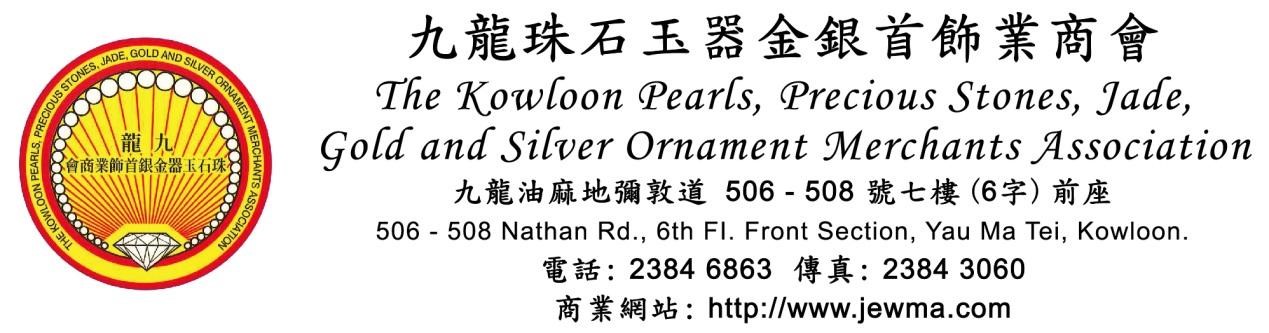 優 質 足 金 標 誌申 請 表 致︰九龍珠石玉器金銀首飾業商會 申請商號名稱 ︰ (中文)  	 	  本商號接受九龍珠石玉器金銀首飾業商會有限公司所定有關「優質足金標誌」計劃之一切規則，並嚴格遵守，倘有違反上述任何規則，本商號同意自動將優質標誌交回。  	 	                             負責人簽署︰  ___________________________ 蓋	章︰  	 	日	期︰  AF02-01 優質足金標誌計劃 (申請表背頁)  申請條件及規則 申請「優質足金標誌」的商號必須為「九龍珠石玉器金銀首飾業商會」之會員。 商號必須於開業半年後，才可接受申請；而現會員商號開設分行則不在限制之列。 申請商號須填寫「優質足金標誌」申請表，由負責人簽名及蓋章後正本交回本會。 申請商號須同意由本會派員到商號抽取金飾作化驗之用，金飾於化驗後將獲發還。(所抽取化驗之金飾會有受損) 化驗結果經由港、九兩會組成之「成色審查小組」審定後，符合成色標準者將獲發給標誌一個。 倘「成色審查小組」認為化驗結果未乎理想，而要求重覆化驗的話，申請商號須於指定之期限內讓商會抽取金飾樣本再作化驗，逾期者將視作自動放棄申請論。重覆化驗之費用由申請商號自行負責。 「優質足金標誌」之有效期限為一年。商會每年得抽驗樣本，合格者方可再獲發給標誌，以確保優質標準。 商會將透過媒體作廣泛宣傳「優質足金標誌」，故凡申請標誌之商號需依商會規定繳付宣傳費用，不敷之數由會方支付。 如遇與顧客有任何糾紛或投訴，「成色審查小組」有權要求被投訴之商號作合理解釋。商會並可抽驗其金飾作成色化驗而無須預先取得該商號之同意，若連續三次抽驗其金飾作成色化驗仍不合格者，商會有權收回由商會發給的標誌。 被投訴之商號須遵守「成色審查小組」之裁決，如有不認同裁決可轉交商會之「審查委員會」跟進，倘「審查委員會」作最後結論為終止會員資格，被投訴之商號須歸還商會所發出的標誌。 倘違反上述任何規例，商會可隨時收回任何由商會發給的標誌。 商會對上述「規則及附例」有最終決定權及修改權。 商號同意遵守上述規則簽名及蓋章 	 	日期  AF02-01 入 會 須 知1 : 入會費用	永久入會費		3,000 元	每月會費		220 元	(每3個月收一次會費)2 :	申請優質足金標誌	(入會後6個月才可以申請) 開分行例外	足金標誌宣傳費 2,000元3 :	申請天然宣傳費 1,800 元	驗玉費, 每件 220 元, (要驗10件) 共2,200 元	每年一次4 :	申請正版正貨	費時全免每年一次5 :	遞交表格時連同商業登記副本寄回商會商 會 專 用 編號︰ 頒發日期︰ 備註︰ 